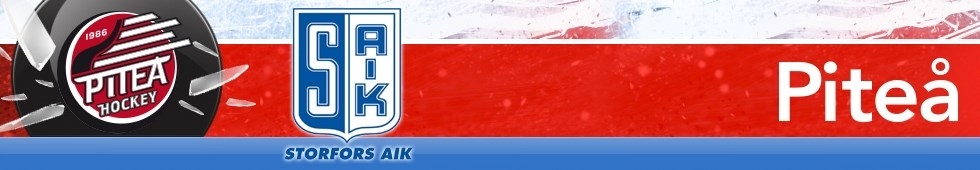 TOMAS HOLMSTRÖM CUP 2015OMKLÄDNINGSRUM	förmiddag			eftermiddagIshallen	Rum 1	Luleå 1,2	08.00 – 12.30		Skellefteå 2	12.30 – 18.00Ishallen	Rum 2	Luleå 3,4	08.00 – 13.00		Skellefteå 3 	13.00 – 18.30Ishallen	Rum 3	Luleå 3,4	08.00 – 13.00		Löven 3	13.00 – 18.30Ishallen 	Rum 4	Piteå 1,2	08.00 – 14.00		Rosvik 	14.00 – 18.30*Luleå 1,2,3,4 kan nyttja tre omklädningsrum som de själv önskar, observera bara tiderna för lämning.-Foajén	Rum 1	Clemens 1,2	08.00 – 14.00		Piteå 3,4	14.00 – 18.30Foajén 	Rum 2	Kalix 1,2	08.00 – 15.00		Piteå 5 *	15.00 – 18.30Foajén	Rum 3	-			Skellefteå 1	11.30 – 17.30Foajén	Rum 4	-			Löven 1,2	11.30 – 18.00*Piteå 5 får byta om i avdelat utrymme i foajé  inför första matchen.